ВОЛГОГРАДСКАЯ ОБЛАСТЬИЛОВЛИНСКИЙ МУНИЦИПАЛЬНЫЙ РАЙОНСОВЕТ ДЕПУТАТОВ СИРОТИНСКОГО СЕЛЬСКОГО ПОСЕЛЕНИЯРЕШЕНИЕ От 17.10.2023г.                                                  № 160/95О внесении изменений и дополнений в решение Совета депутатов Сиротинского сельского поселения Иловлинского муниципального района Волгоградской области от 30.12.2022 г. № 124/75 "О бюджете Сиротинского сельского поселения Иловлинского муниципального района Волгоградской области на 2023 год и на период до 2025 года» (с измен. Внесенными решен. От 09.02.2023г. №128/78, от 28.02.2023г. № 129/79, от 29.03.2023 №141/81, от 28.04.2023г. №143/83, от 26.06.2023г. №153/89, от 13.07.2023г.№ 154/90, от 21.08.2023 №157/92, от 18.09.2023 № 158/93, от 22.09.2023 № 159/94, от 17.10.2023 № 160/95)1.1 Утвердить бюджет Сиротинского сельского поселения на 2023 год по доходам в сумме 12619044,86 руб., и по расходам в сумме 12619044,86 руб., в том числе объем межбюджетных трансфертов, получаемых из других бюджетов – 8637451,64руб. и предоставляемых другим бюджетам РФ – 100 094,00 руб.; на 2024 год по доходам 4705240,00 руб. и по расходам 4705240,00  руб., в том числе объем межбюджетных трансфертов, получаемых из других бюджетов – 1507000,00 руб. и предоставляемых другим бюджетам РФ - 0 руб. на 2025 год по доходам 4835510,00 руб. и по расходам 4835510,00 руб., в том числе объем межбюджетных трансфертов, получаемых из других бюджетов –1511000,00руб. и предоставляемых другим бюджетам РФ - 0 руб.Неиспользованные в текущем финансовом году межбюджетные трансферты, полученные в форме субсидий, субвенций и иных межбюджетных трансфертов, имеющих целевое назначение, подлежат возврату в доход бюджета, из которого они были представлены.1.2 Утвердить программу муниципальных внутренних заимствований Сиротинского сельского поселения Иловлинского муниципального района, направляемых на покрытие дефицита бюджета поселения и погашение муниципальных долговых обязательств Сиротинского сельского поселения Иловлинского муниципального района на 2023 год согласно приложению 10 к настоящему решению.1.3 Утвердить перечень главных администраторов доходов бюджета Сиротинского сельского поселения, перечень источников финансирования дефицита бюджета согласно приложению 1 к настоящему Решению.1.4 Установить, что доходы бюджета сельского поселения, поступающие в 2023 - 2025 годах, формируются за счет доходов от уплаты федеральных, региональных и местных налогов и сборов по нормативам, установленным законодательными актами Российской Федерации, субъекта Российской Федерации.1.5 Утвердить поступление доходов в бюджет Сиротинского сельского поселения по кодам администраторов поступлений в бюджет, группам, подгруппам, статьям и подстатьям, элементам и кодам экономической классификации доходов бюджетов Российской Федерации на 2023 год согласно приложению № 2, на 2024-2025 годы согласно приложению № 3 к настоящему Решению1.6 Доходы бюджетных учреждений подведомственных администрации Сиротинского сельского поселения от предпринимательской и иной приносящей доход деятельности отражаются на лицевых счетах указанных бюджетных учреждений, открытых на основании утвержденных нормативно-правовых актов, в организациях, осуществляющих кассовое обслуживание в соответствии с требованиями бухгалтерского учета. При этом поступающие доходы используются учреждениями в качестве дополнительного источника бюджетного финансирования в соответствии со сметами доходов и расходов утвержденными в порядке, определяемом главными распорядителями средств районного бюджета сверх сумм, установленных расходов бюджета на 2023 год и на период до 2025 года по разделам и подразделам функциональной классификации расходов бюджетов Российской Федерации.Установить, что заключение и оплата муниципальными учреждениями подведомственными администрации Сиротинского сельского поселения договоров, исполнение которых осуществляется за счет средств от предпринимательской деятельности и иной приносящей доход деятельности, производится в пределах утвержденных смет доходов и расходов.Главные распорядители бюджетных средств, при утверждении смет доходов и расходов подведомственных бюджетных учреждений, вправе ограничивать размер направляемых на оплату труда средств, полученных от предпринимательской и иной приносящей доход деятельности.1.7 Утвердить распределение расходов бюджета Сиротинского сельского поселения по разделам и подразделам функциональной классификации расходов бюджетов Российской Федерации на 2023 год согласно приложению 4, и на 2024 – 2025 годы согласно приложению 5.1.8 Утвердить ведомственную структуру расходов бюджета поселения на 2023 год согласно приложения 6, и на 2024 – 2025 годы, согласно приложения 7.1.9 Утвердить распределение бюджетных ассигнований по разделам, подразделам, целевым статьям, группам видов расходов на 2023 год согласно приложению 8 и на 2024-2025 годы согласно приложению 9.1.10 Утвердить общий объём условно утверждаемых расходов на 2023 год в сумме 160 708,00 руб., на 2024 год в сумме 235262,00 руб. 1.11 Денежные обязательства, возникшие из договоров, заключенных получателями средств бюджета поселения сверх утвержденных им лимитов бюджетных обязательств, не подлежат оплате за счет средств бюджета поселения в 2023 - 2025 годах.1.12 Глава Сиротинского сельского поселения Иловлинского муниципального района Волгоградской области поселения не вправе принимать решения, приводящие к увеличению в 2022 году численности муниципальных служащих, работников учреждений бюджетной сферы, за исключением случаев, когда Федеральными законами от 04 июля . № 95-ФЗ  "О внесении изменений и дополнений в Федеральный закон "Об общих принципах организации законодательных (представительных) и исполнительных органов государственной власти субъектов Российской Федерации", от 22 августа . № 122-ФЗ "О внесении изменений в законодательные акты Российской Федерации и признании утратившими силу некоторых законодательных актов Российской Федерации в связи с принятием Федеральных законов "О внесении изменений и дополнений в Федеральный закон "Об общих принципах организации законодательных (представительных) и исполнительных органов государственной власти субъектов Российской Федерации" и "Об общих принципах организации местного самоуправления в Российской Федерации", от 06 октября . № 131-ФЗ "Об общих принципах организации местного самоуправления в Российской Федерации" и другими нормативными правовыми актами поселениям устанавливаются дополнительные полномочия.1.13 Утвердить штатную численность по муниципальным служащим в количестве 5 единиц.1.14 Утвердить план предоставления государственных услуг казенными учреждениями подведомственными администрации Сиротинского сельского поселения в натуральных показателях по распорядителям бюджетных средств с указанием перечня услуг предоставляемых за счет средств бюджета Сиротинского сельского поселения на 2023 год согласно приложению 8 и на 2024 – 2025 годы согласно приложению 9.Приложение № 1Перечень главных администраторов доходов бюджета Сиротинского сельского поселенияПеречень источников финансирования дефицита бюджета поселения.Приложение № 2Поступление доходов в бюджет Сиротинского сельского поселения по кодам администраторов поступлений в бюджет, группам, подгруппам, статьям и подстатьям, элементам и кодам экономической классификации доходов бюджетов Российской Федерации на 2023 год руб.Приложение №3Поступление доходов в бюджет Сиротинского сельского поселения по кодам администраторов поступлений в бюджет, группам, подгруппам, статьям и подстатьям, элементам и кодам экономической классификации доходов бюджетов Российской Федерации на 2024-2025 годах.руб.Приложение №4Приложение №5Распределение расходов бюджета Сиротинского сельского поселения по разделам и подразделам функциональной классификации расходов на 2024-2025 годыПриложение № 8Распределение бюджетных ассигнований по разделам, подразделам, целевым статьям, группам видов расходов на 2023г.Приложение № 9Распределение бюджетных ассигнований по разделам, подразделам, целевым статьям, группам видов расходов на 2024 – 2025 годы.Программамуниципальных внутренних заимствований Сиротинского сельского поселения Иловлинского муниципального района, направляемых на покрытие дефицита бюджета поселения и погашение муниципальных долговых обязательств Сиротинского сельского поселения Иловлинского муниципального района на 2023 годАдминистрация Сиротинского сельского поселения Иловлинского муниципального района вправе привлекать кредиты, привлекаемые в бюджет поселения от других бюджетов бюджетной системы Российской Федерации, кредитных организаций по которым возникают долговые обязательства Сиротинского сельского поселения Иловлинского муниципального района.Перечень муниципальных внутренних заимствований Сиротинского сельского поселения Иловлинского муниципального района на 2023 годИсточники внутреннего финансирования дефицитабюджета Сиротинского сельского поселенияПриложение № 11 Сметадоходов и расходов муниципального дорожного фондаСиротинского сельского поселения на 2023 годПриложение № 12Распределение бюджетных ассигнований на реализацию муниципальных программ и ведомственных целевых программ на 2023 год и плановый период 2024 и 2025 годовАдминистрация Сиротинского сельского поселения Иловлинского муниципального районаЕдиница измерения руб.Код администратораКодНаименование9521 08 04020 01 1000 110Государственная пошлина за совершение нотариальных действий должностными лицами органов местного самоуправления, уполномоченными в соответствии с законодательными актами Российской Федерации на совершение нотариальных действий (сумма платежа (перерасчеты, недоимка и задолженность по соответствующему платежу, в том числе по отмененному)9521 08 04020 01 2000 110Государственная пошлина за совершение нотариальных действий должностными лицами органов местного самоуправления, уполномоченными в соответствии с законодательными актами Российской Федерации на совершение нотариальных действий (пени и проценты по соответствующему платежу)9521 08 04020 01 3000 110Государственная пошлина за совершение нотариальных действий должностными лицами органов местного самоуправления, уполномоченными в соответствии с законодательными актами Российской Федерации на совершение нотариальных действий (суммы денежных взысканий (штрафов) по соответствующему платежу согласно законодательству Российской Федерации)9521 08 04020 01 4000 110Государственная пошлина за совершение нотариальных действий должностными лицами органов местного самоуправления, уполномоченными в соответствии с законодательными актами Российской Федерации на совершение нотариальных действий (прочие поступления)9521 11 05025 10 0000 120Доходы, получаемые в виде арендной платы, а также средства от продажи права на заключение договоров аренды за земли, находящиеся в собственности сельских поселений (за исключением земельных участков муниципальных бюджетных и автономных учреждений)9521 11 05035 10 0000 120Доходы от сдачи в аренду имущества, находящегося в оперативном управлении органов управления сельских поселений и созданных ими учреждений (за исключением имущества муниципальных бюджетных и автономных учреждений)9521 13 02065 10 0000 130Доходы, поступающие в порядке возмещения расходов, понесенных в связи с эксплуатацией имущества сельских поселений9521 13 02995 10 0000 130Прочие доходы от компенсации затрат бюджетов сельских поселений9521 16 02020 02 0000 140Административные штрафы, установленные законами субъектов Российской Федерации об административных правонарушениях, за нарушение муниципальных правовых актов9521 16 10123 01 0101 140Доходы от денежных взысканий (штрафов), поступающие в счет погашения задолженности, образовавшейся до 1 января 2020 года, подлежащие зачислению в бюджет муниципального образования по нормативам, действовавшим в 2019 году (доходы бюджетов сельских поселений за исключением доходов, направляемых на формирование муниципального дорожного фонда, а также иных платежей в случае принятия решения финансовым органом муниципального образования о раздельном учете задолженности)9521 17 01050 10 0000 180Невыясненные поступления, зачисляемые в бюджеты сельских поселений9521 17 15030 10 0001 150Инициативные платежи, зачисляемые в бюджеты сельских поселений (ремонт спортивного зала Сиротинского ДК)9522 02 15001 10 0000 150Дотации бюджетам сельских поселений на выравнивание бюджетной обеспеченности из бюджета субъекта Российской Федерации9522 02 15002 10 0000 150Дотации бюджетам сельских поселений на поддержку мер по обеспечению сбалансированности бюджетов9522 02 25555 10 0000 150Субсидии бюджетам сельских поселений на поддержку государственных программ субъектов Российской Федерации и муниципальных программ формирования современной городской среды9522 02 29999 10 0000 150Прочие субсидии бюджетам сельских поселений9522 02 35118 10 0000 150Субвенции бюджетам сельских поселений на осуществление первичного воинского учета на территориях, где отсутствуют военные комиссариаты9522 02 30024 10 0000 150Субвенции бюджетам сельских поселений на выполнение передаваемых полномочий субъектов Российской Федерации9522 02 45160 10 0000 150Межбюджетные трансферты, передаваемые бюджетам сельских поселений для компенсации дополнительных расходов, возникших в результате решений, принятых органами власти другого уровня9522 02 40014 10 0000 150Межбюджетные трансферты, передаваемые бюджетам сельских поселений из бюджетов муниципальных районов на осуществление части полномочий по решению вопросов местного значения в соответствии с заключенными соглашениями9522 02 49999 10 0000 150Прочие межбюджетные трансферты, передаваемые бюджетам сельских поселений9522 04 05099 10 0000 150Прочие безвозмездные поступления от негосударственных организаций в бюджеты сельских поселений9522 08 05000 10 0000 150Перечисления из бюджетов сельских поселений (в бюджеты поселений) для осуществления возврата (зачета) излишне уплаченных или излишне взысканных сумм налогов, сборов и иных платежей, а также сумм процентов за несвоевременное осуществление такого возврата и процентов, начисленных на излишне взысканные суммы9522 18 60010 10 0000 150Доходы бюджетов сельских поселений от возврата остатков субсидий, субвенций и иных межбюджетных трансфертов, имеющих целевое назначение, прошлых лет из бюджетов муниципальных районов9522 19 60010 10 0000 150Возврат прочих остатков субсидий, субвенций и иных межбюджетных трансфертов, имеющих целевое назначение, прошлых лет из бюджетов сельских поселенийКод администратораК о д БКФН а и м е н о в а н и е952Администрация Сиротинского сельского поселенияИНН3408009238           КПП 34080100195201 02 00 00 10 0000 710Получение кредитов от кредитных организаций бюджетом поселения в валюте Российской Федерации95201 02 00 00 10 0000 810Погашение бюджетом поселения кредитов от кредитных организаций в валюте Российской Федерации95201 03 00 00 10 0000 710Получение кредитов от других бюджетов бюджетной системы Российской Федерации бюджетом поселения в валюте Российской Федерации95201 03 00 00 10 0000 810Погашение бюджетом поселения кредитов от других бюджетов бюджетной системы Российской Федерации в валюте Российской Федерации95201 05 01 01 10 0000 510Увеличение остатков денежных средств финансового резерва бюджета поселения95201 05 01 01 10 0000 610Уменьшение остатков денежных средств финансового резерва бюджета поселения95201 05 02 01 10 0000 510Увеличение прочих остатков денежных средств бюджета поселения95201 05 02  01 10 0000 610Уменьшение прочих остатков денежных средств бюджета поселения95201 06 01 00 10 0000 630Средства от продажи акций и иных форм участия в капитале, находящихся в собственности поселений95201 06 04 00 10 0000 810Исполнение муниципальных гарантий поселений в валюте Российской Федерации в случае, если исполнение гарантом муниципальных гарантий поселений ведет к возникновению права регрессного требования гаранта к принципалу либо обусловлено уступкой гаранту прав требования бенефициара к принципалу95201 06 06 00 10 0000 710Привлечение прочих источников внутреннего финансирования дефицита бюджета поселения95201 06 06 00 10 0000 810Погашение обязательств за счет прочих источников внутреннего финансирования дефицита бюджета поселенияКодКодНаименование кода поступлений в бюджет, группы, подгруппы, статьи, подстатьи, элемента, подвида доходов, классификации операций сектора государственного управленияПрогноз бюджета на 2023 г.0001 00 00000 00 0000 000НАЛОГОВЫЕ И НЕНАЛОГОВЫЕ ДОХОДЫ3495552,000001 01 00000 00 0000 000НАЛОГИ НА ПРИБЫЛЬ, ДОХОДЫ426600,001821 01 02010 01 0000 110Налог на доходы физических лиц с доходов, источником которых является налоговый агент, за исключением доходов, в отношении которых исчисление и уплата налога осуществляются в соответствии со статьями 227, 227.1 и 228 Налогового кодекса Российской Федерации426600,000001 03 00000 01 0000 110Доходы от уплаты акцизов580160,001001 03 02231 01 0000 110Доходы от уплаты акцизов на дизельное топливо, подлежащие распределению между бюджетами субъектов Российской Федерации и местными бюджетами с учетом установленных дифференцированных нормативов отчислений в местные бюджеты274790,001001 03 02241 01 0000 110Доходы от уплаты акцизов на моторные масла для дизельных и (или) карбюраторных (инжекторных) двигателей, подлежащие распределению между бюджетами субъектов Российской Федерации и местными бюджетами с учетом установленных дифференцированных нормативов отчислений в местные бюджеты1 910,001001 03 02251 01 0000 110Доходы от уплаты акцизов на автомобильный бензин, подлежащие распределению между бюджетами субъектов Российской Федерации и местными бюджетами с учетом установленных дифференцированных нормативов отчислений в местные бюджеты339700001001 03 02261 01 0000 110Доходы от уплаты акцизов на прямогонный бензин, подлежащие распределению между бюджетами субъектов Российской Федерации и местными бюджетами с учетом установленных дифференцированных нормативов отчислений в местные бюджеты-36 240,000001 05 00000 00 0000 000НАЛОГИ НА СОВОКУПНЫЙ ДОХОД1821 05 03010 01 0000 110Единый сельскохозяйственный налог0001 06 00000 00 0000 000НАЛОГИ НА ИМУЩЕСТВО1220174,001821 06 01030 10 0000 110Налог на имущество физических лиц, взимаемый по ставкам, применяемым к объектам налогообложения, расположенным в границах поселений23 700,001821 06 06033 10 0000 110 Земельный налог с организаций, обладающих земельным участком, расположенным в границах сельских поселений950 000,001821821 06 06043 10 0000 11018210102030011000110Земельный налог с физических лиц, обладающих земельным участком, расположенным в границах межселенных территорийНалог на доходы физических лиц с доходов ,полученных физическими лицами796 474,0080 000,000001 08 00000 00 0000 000ГОСУДАРСТВЕННАЯ ПОШЛИНА0,009521 08 04020 01 4000 110Государственная пошлина за совершение нотариальных действий должностными лицами органов местного самоуправления, уполномоченными в соответствии с законодательными актами Российской Федерации на совершение нотариальных действий0,000001 11 00000 00 0000 000ДОХОДЫ ОТ ИСПОЛЬЗОВАНИЯ ИМУЩЕСТВА, НАХОДЯЩЕГОСЯ В ГОСУДАРСТВЕННОЙ И МУНИЦИПАЛЬНОЙ СОБСТВЕННОСТИ768 618,009521 11 05025 10 0000 120Доходы, получаемые в виде арендной платы, а также средства от продажи права на заключение договоров аренды за земли, находящиеся в собственности сельских поселений (за исключением земельных участков муниципальных бюджетных и автономных учреждений)750 618,009521 11 05035 10 0000 120Доходы от сдачи в аренду имущества, находящегося в оперативном управлении органов управления поселений и созданных ими учреждений (за исключением имущества муниципальных бюджетных и автономных учреждений)18 000,000001 16 00000 00 0000 000ШТРАФЫ, САНКЦИИ, ВОЗМЕЩЕНИЕ УЩЕРБА952116 02020020000140Денежные взыскания (штрафы), установленные законами субъектов Российской Федерации за несоблюдение муниципальных правовых актов, зачисляемые в бюджеты поселений70 000,000002 00 00000 00 0000 000БЕЗВОЗМЕЗДНЫЕ ПОСТУПЛЕНИЯ8593492,869522 02 15001 10 0000 150Дотации бюджетам сельских поселений на выравнивание бюджетной обеспеченности из бюджета субъекта Российской Федерации1 392 000,009522 02 15002 10 0000 150Дотации бюджетам сельских поселений на поддержку мер по обеспечению сбалансированности бюджетов9522 02 49999 10 0000 150Прочие межбюджетные трансферты, передаваемые бюджетам сельских поселений2 030 798,009522 02 35118 10 0000 150Субвенции бюджетам сельских поселений на осуществление первичного воинского учета на территориях, где отсутствуют военные комиссариаты107 000,009522 02 30024 10 0000 150Субвенции бюджетам сельских поселений на выполнение передаваемых полномочий субъектов Российской Федерации3 300,009522 02 40014 10 0000 150Межбюджетные трансферты, передаваемые бюджетам сельских поселений из бюджетов муниципальных районов на осуществление части полномочий по решению вопросов местного значения в соответствии с заключенными соглашениями (ЖКХ)166 590,009522 02 40014 10 0000 150Межбюджетные трансферты, передаваемые бюджетам сельских поселений из бюджетов муниципальных районов на осуществление части полномочий по решению вопросов местного значения в соответствии с заключенными соглашениями (Места захоронения)10 000,009529529522 02 49999 10 0000 1502 02 49999 100000 1502 02 49999 10 0000 150Прочие межбюджетные трансферты, передаваемые          бюджетам сельских поселений из областного бюджета (Дорожная деятельность)   Прочие межбюджетные трансферты, передаваемые          бюджетам сельских поселений из районного бюджета (Дорожная деятельность)Прочие межбюджетные трансферты, передаваемые          бюджетам сельских поселений из областного бюджета (на содержание трактора)Прочие межбюджетные трансферты, передаваемые          бюджетам сельских поселений из районного бюджета (на содержание дорожной техники)Прочие межбюджетные трансферты, передаваемые бюджетам сельских поселений с областного бюджета (Освещение улично-дорожной сети)Прочие межбюджетные трансферты, передаваемые бюджетам сельских поселений (субсидии из областного бюджета бюджетам муниципальных образований Волгоградской области на содержание объектов благоустройства)211437,002135,00300000,003030,30589079,23173100,00952   20705020100000150    Прочие межбюджетные трансферты, передаваемые          бюджетам сельских поселений из районного бюджета (на содержание объектов благоустройства)Прочие межбюджетные трансферты, передаваемые бюджетам сельских поселений (субсидии из областного бюджета бюджетам муниципальных образований Волгоградской области на обеспечение сохранения, использования и популяризацию объектов культурного наследияПрочие безвозмездные поступления от негосударственных организаций в бюджеты сельских поселенийИтог доходов19233,333585790,00330 000,0012619044,86КодКодНаименование кода поступлений в бюджет, группы, подгруппы, статьи, подстатьи, элемента, подвида доходов, классификации операций сектора государственного управленияПрогноз бюджета на 2024 г.Прогноз бюджета на 2025 г.0001 00 00000 00 0000 000НАЛОГОВЫЕ И НЕНАЛОГОВЫЕ ДОХОДЫ3198240,003 324 510,000001 01 00000 00 0000 000НАЛОГИ НА ПРИБЫЛЬ, ДОХОДЫ463300,00501 800,001821 01 02010 01 0000 110Налог на доходы физических лиц с доходов, источником которых является налоговый агент, за исключением доходов, в отношении которых исчисление и уплата налога осуществляются в соответствии со статьями 227, 227.1 и 228 Налогового кодекса Российской Федерации463300,00501 800,000001 03 00000 01 0000 110Доходы от уплаты акцизов608940,00652 310,001001 03 02231 01 0000 110Доходы от уплаты акцизов на дизельное топливо, подлежащие распределению между бюджетами субъектов Российской Федерации и местными бюджетами с учетом установленных дифференцированных нормативов отчислений в местные бюджеты290520,00311 970,001001 03 02241 01 0000 110Доходы от уплаты акцизов на моторные масла для дизельных и (или) карбюраторных (инжекторных) двигателей, подлежащие распределению между бюджетами субъектов Российской Федерации и местными бюджетами с учетом установленных дифференцированных нормативов отчислений в местные бюджеты1 980,002 080,001001 03 02251 01 0000 110Доходы от уплаты акцизов на автомобильный бензин, подлежащие распределению между бюджетами субъектов Российской Федерации и местными бюджетами с учетом установленных дифференцированных нормативов отчислений в местные бюджеты354490,00376 680,001001 03 02261 01 0000 110Доходы от уплаты акцизов на прямогонный бензин, подлежащие распределению между бюджетами субъектов Российской Федерации и местными бюджетами с учетом установленных дифференцированных нормативов отчислений в местные бюджеты-38 050,00-38 420,000001 05 00000 00 0000 000НАЛОГИ НА СОВОКУПНЫЙ ДОХОД1821 05 03010 01 0000 110Единый сельскохозяйственный налог0001 06 00000 00 0000 000НАЛОГИ НА ИМУЩЕСТВО1 357 382,001 401 782,001821 06 01030 10 0000 110Налог на имущество физических лиц, взимаемый по ставкам, применяемым к объектам налогообложения, расположенным в границах поселений135500,00179 900,001821 06 06033 10 0000 110 Земельный налог с организаций, обладающих земельным участком, расположенным в границах сельских поселений450 000,00483 568,001821 06 06043 10 0000 110Земельный налог с физических лиц, обладающих земельным участком, расположенным в границах межселенных территорий771 882,00738 314,000001 08 00000 00 0000 000ГОСУДАРСТВЕННАЯ ПОШЛИНА0,000,009521 08 04020 01 4000 110Государственная пошлина за совершение нотариальных действий должностными лицами органов местного самоуправления, уполномоченными в соответствии с законодательными актами Российской Федерации на совершение нотариальных действий0,000,000001 11 00000 00 0000 000ДОХОДЫ ОТ ИСПОЛЬЗОВАНИЯ ИМУЩЕСТВА, НАХОДЯЩЕГОСЯ В ГОСУДАРСТВЕННОЙ И МУНИЦИПАЛЬНОЙ СОБСТВЕННОСТИ768 618,00768 618,009521 11 05025 10 0000 120Доходы, получаемые в виде арендной платы, а также средства от продажи права на заключение договоров аренды за земли, находящиеся в собственности сельских поселений (за исключением земельных участков муниципальных бюджетных и автономных учреждений)750 618,00750 618,009521 11 05035 10 0000 120Доходы от сдачи в аренду имущества, находящегося в оперативном управлении органов управления поселений и созданных ими учреждений (за исключением имущества муниципальных бюджетных и автономных учреждений)18 000,0018 000,000001 16 00000 00 0000 000ШТРАФЫ, САНКЦИИ, ВОЗМЕЩЕНИЕ УЩЕРБА0,000,008021 16 51040 02 0000 140Денежные взыскания (штрафы), установленные законами субъектов Российской Федерации за несоблюдение муниципальных правовых актов, зачисляемые в бюджеты поселений0,000,000002 00 00000 00 0000 000БЕЗВОЗМЕЗДНЫЕ ПОСТУПЛЕНИЯ1507000,001 511000,009522 02 15001 10 0000 150Дотации бюджетам сельских поселений на выравнивание бюджетной обеспеченности из бюджета субъекта Российской Федерации1 392 000,001 392 000,009522 02 49999 10 0000 150Прочие межбюджетные трансферты, передаваемые бюджетам сельских поселений0,000,009522 02 35118 10 0000 150Субвенции бюджетам сельских поселений на осуществление первичного воинского учета на территориях, где отсутствуют военные комиссариаты111900,00115900,009522 02 30024 10 0000 150Субвенции бюджетам сельских поселений на выполнение передаваемых полномочий субъектов Российской Федерации (Административная комиссия)3 100,003 100,00Итого доходов4 705 240,004 835 510,00Распределение расходов бюджета Сиротинского сельского поселения по разделам и подразделам функциональной классификации расходов на 2023 годРаспределение расходов бюджета Сиротинского сельского поселения по разделам и подразделам функциональной классификации расходов на 2023 годРаспределение расходов бюджета Сиротинского сельского поселения по разделам и подразделам функциональной классификации расходов на 2023 год руб.Раз делРасходыСумма руб.0100Общегосударственные вопросы3131959,330102Функционирование высшего должностного лица субъекта Российской Федерации и муниципального образования883034,550104Функционирование Правительства Российской Федерации, высших исполнительных органов государственной власти субъектов Российской Федерации, местных администраций2090230,780104Налог на имущество25 444,030104Транспортный налог15 000,000104Налог на экологию2 000,000104Межбюджетные трансферты41 300,000104Административная комиссия3 300,000106Обеспечение деятельности финансовых, налоговых и таможенных органов и органов финансового (финансово-бюджетного) надзора59 794,000111Резервные фонды10 300,000113Другие общегосударственные вопросы2 000,000200Национальная оборона107 000,000203Мобилизационная и вневойсковая подготовка107 000,000300Национальная безопасность и правоохранительная деятельность.70 000,000310Защита населения и территории от чрезвычайных ситуаций природного и техногенного характера, пожарная безопасность70 000,000314Другие вопросы в области национальной безопасности и правоохранительной деятельности0400Национальная экономика2 437 891,820409Дорожное хозяйство (дорожные фонды)647 432,890409Дорожная деятельность, содержание трактора472 229,490409Освещение (из областного бюджета)598 059,820409Инвентаризация уличной дорожной сети79 597,190412Обеспечение выполнения работ межевания, топосъемка, проектирования101182,000412Кадастровые работы составление отчетов26 182,000500ЖКХ1 123073,660502Коммунальное хозяйство166 590,000503Благоустройство764150,330503Содержание объектов благоустройства192333,330700Образование5 000,000707Молодежная политика и оздоровление детей 5 000,000800Культура и кинематография 5743132,050801Культура787342,050801Попул культурного наследия памятники4955790,001000Социальная политика6 000,001001Пенсионное обеспечение6 000,001100Физическая культура и спорт0,001101Физическая культура0,001300ОБСЛУЖИВАНИЕ ГОСУДАРСТВЕННОГО И МУНИЦИПАЛЬНОГО ДОЛГА200,001301Обслуживание государственного внутреннего и муниципального долга200,00ИТОГО12619044,86 руб.Раз делРасходыСумма руб. 2024г.Сумма руб. 2025г.0100Общегосударственные вопросы2 940 052,303 092 547,300102Функционирование высшего должностного лица субъекта Российской Федерации и муниципального образования719 124,55719 124,550104Функционирование Правительства Российской Федерации, высших исполнительных органов государственной власти субъектов Российской Федерации, местных администраций2 011 172,752 011 172,750104Налог на имущество25 000,0025 000,000104Транспортный налог15 000,0015 000,000104Налог на экологию2 000,002 000,000104Административная комиссия3 100,003 100,000111Резервные фонды10 000,0010 000,000113Другие общегосударственные вопросы154 655,00307 150,000200Национальная оборона111 900,00115 900,000203Мобилизационная и вневойсковая подготовка111 900,00115 900,000300Национальная безопасность и правоохранительная деятельность.70 000,0070 000,000310Защита населения и территории от чрезвычайных ситуаций природного и техногенного характера, пожарная безопасность70 000,0070 000,000400Национальная экономика608 940,00652 310,000409Дорожное хозяйство608 940,00652 310,000500ЖКХ465 000,00465 000,000503Благоустройство465 000,00465 000,000700Образование5 000,005 000,000707Молодежная политика и оздоровление детей 5 000,005 000,000800Культура и кинематография 493 347,70423 752,700801Культура493 347,70423 752,701000Социальная политика6000,006000,001001Пенсионное обеспечение6000,006000,001100Физическая культура и спорт5000,005000,001101Физическая культура5000,005000,00ИТОГО4705240,004835510,00Приложение №6Приложение №6Ведомственная структура расходов бюджета поселения на 2023 год руб.Ведомственная структура расходов бюджета поселения на 2023 год руб.Ведомственная структура расходов бюджета поселения на 2023 год руб.Ведомственная структура расходов бюджета поселения на 2023 год руб.Ведомственная структура расходов бюджета поселения на 2023 год руб.Ведомственная структура расходов бюджета поселения на 2023 год руб.НаименованиеКВСРКФСРКЦСРКВРСумма руб.Общегосударственные вопросы95201003131959,33  Функционирование высшего должностного лица субъекта Российской Федерации и муниципального образования9520102883034,55Глава муниципального образования 952010251.0.01.0000.0883478,58Фонд оплаты труда государственных (муниципальных) органов952010251.0.01.0000.0121691433,00Взносы по обязательному социальному страхованию на выплаты денежного содержания и иные выплаты работникам государственных (муниципальных) органов952010251.0.01.0000.0129191601,55Функционирование Правительства Российской Федерации, высших исполнительных органов государственной власти субъектов Российской Федерации, местных администраций95201042140740,78  Руководство и управление в сфере установленных функций органов государственной власти субъектов Российской Федерации и органов местного самоуправление952010451002000002089968,75Центральный аппарат  952010451.0.02.0000.01 322062,75  Фонд оплаты труда государственных (муниципальных) органов952010451.0.02.0000.0121956196,20  Взносы по обязательному социальному страхованию на выплаты денежного содержания и иные выплаты работникам государственных (муниципальных) органов952010451.0.02.0000.0129331218,75  Прочая закупка товаров, работ и услуг для муниципальных нужд952010451.0.02.0000.0244647815,83  Закупка энергетических ресурсов952010451.0.02.0000.0247150 000,00  Уплата налога на имущество организаций и земельного налога952010451.0.04.0000.085130 000,00  Уплата прочих налогов, сборов952010451.0.04.0000.085215 000,00  Уплата иных платежей952010451.0.04.0000.08532 000,00  Иные межбюджетные трансферты952010451.0.03.0000.054041 300,00Исполнение функций и организация деятельности административных комиссий муниципальных образований952010499.0.00.7001.03 300,00  Прочая закупка товаров, работ и услуг для муниципальных нужд952010499.0.00.7001.02443 300,00  Обеспечение деятельности финансовых, налоговых и таможенных органов и органов финансового (финансово-бюджетного) надзора952010659 794,00Межбюджетные трансферты бюджетам муниципальных районов из бюджетов поселений и межбюджетные трансферты бюджетам поселений из бюджетов муниципальных районов на осуществление части полномочий по решению вопросов местного значения в соответствии с заключенными соглашениями952010651.0.03.0000.054058 794,00  Трансферты району952010699000992005401000,00Резервные фонды 952011110 300,00  Резервные фонды местной администрации952011199.0.00.8067.010 300,00  Резервные средства952011199.0.00.8067.087010 300,00  Другие общегосударственные вопросы95201132 000,00  Выполнение других обязательств государства952011351.0.05.0000.02 000,00  Уплата прочих налогов, сборов и иных платежей952011351.0.05.0000.08532 000,00  Обеспечение приватизации, оценки недвижимости, признание прав и регулирование отношений по муниципальной собственности952011399.0.00.20330Прочая закупка товаров, работ и услуг для муниципальных нужд952011399.0.00.20330244Национальная оборона9520200107000,00  Мобилизационная и вневойсковая подготовка9520203107000,00  Осуществление первичного воинского учета на территориях, где отсутствуют военные комиссариаты952020399.0.00.5118.0107000,00  Фонд оплаты труда государственных (муниципальных) органов952020399.0.00.5118.012183 663,20  Взносы по обязательному социальному страхованию на выплаты денежного содержания и иные выплаты работникам государственных (муниципальных) органов952020399.0.00.5118.012923336,80Прочая закупка товаров, работ и услуг для муниципальных нужд952020399.0.00.5118.02440Национальная безопасность и правоохранительная деятельность.952030070 000,00  Защита населения и территории от чрезвычайных ситуаций природного и техногенного характера, пожарная безопасность952031070 000,00  Выполнение функций органами местного самоуправления по программе «Пожарная безопасность и защита населения территории Сиротинского сельского поселения от чрезвычайных ситуаций на 2022-2024 года952031050.0.01.0000.070 000,00  Прочая закупка товаров, работ и услуг для муниципальных нужд952031050.0.01.0000.024470 000,00  Другие вопросы в области национальной безопасности и правоохранительной деятельности9520314Иные МБТ бюджетам муниципальных районов из бюджетов поселений на осуществление части полномочий по решению вопросов местного значения в соответствии с заключенными соглашениями952031499.0.00.9920.0Иные межбюджетные трансферты952031499.0.00.9920.0540Национальная экономика95204002437891,82  Дорожное хозяйство (дорожные фонды)95204091930493,82  Ремонт и содержание автомобильных дорог местного значения в границах населенных пунктов поселения952040999.0.00.2068.0380000,00  Прочая закупка товаров, работ и услуг для муниципальных нужд952040999.0.00.2068.0244380000,00  Содержание автомобильных дорог общего пользования местного значения952040999.0.00.2101.0430784,00  Прочая закупка товаров, работ и услуг для муниципальных нужд952040999.0.00.2101.0244180784,00  Закупка энергетических ресурсов952040999.0.00.2101.0247250 000,00  Субсидии бюджетам муниципальных образований Волгоградской области на реализацию мероприятий в сфере дорожной деятельности952040999.0.00.S174.0244516602,30Субсидии из районного бюджета на дорожную деятельность952040999.0.00.S174.0244211437,00Субсидии бюджетам муниципальных образований Волгоградской области на реализацию мероприятий в сфере содержания дорожной техники (трактора)952040999.0.00.S174.0244300000,00Субсидии из районного бюджета на содержание трактора952040999.0.00.S174.02443030,30Прочая закупка товаров, работ и услуг для муниципальных нужд952040999.0.00.S174.02442135,00Прочая закупка товаров, работ и услуг для муниципальных нужд952040999.0.00.9920.0244Иные МБТ бюджетам муниципальных районов из бюджетов поселений на осуществление части полномочий по решению вопросов местного значения в соответствии с заключенными соглашениями уличное освещение субсидии952040999.0.00.9920.0598059,82Иные межбюджетные трансферты952040999.0.00.9920.0540595473,55Иные межбюджетные трансферты952040999.0.00.9920.05402586,27Проведение кадастровых и землеустроительных работ952041299.0.00.2032.0101182,00Прочая закупка товаров, работ и услуг для муниципальных нужд952041299.0.00.2032.0244101182,00Кадастровые работы экспертиза рын стоимость земля041299.000.20.33024426182,00ЖКХ95205001123073,66Коммунальное хозяйство9520502Иные МБТ, передаваемые бюджетам сельских поселений из бюджета муниципального района на осуществление части полномочий по решению вопросов местного значения в соотв с закл согл по организации в границах поселений электро-, тепло-, газо и водоснабжения952050299.0.00.8064.0166 590,00Безвозмездные перечисления государственным и муниципальным образованиям952050299.0.00.8064.0811Благоустройство9520503784917,00Уличное освещение952050352.0.01.0000.0216 100,00  Прочая закупка товаров, работ и услуг для муниципальных нужд952050352.0.01.0000.0244116 100,00  Закупка энергетических ресурсов952050352.0.01.0000.0247100 000,00  Сбор и удаление твердых отходов952050352.0.03.0000.0Прочая закупка товаров, работ и услуг для муниципальных нужд952050352.0.03.0000.0244Организация и содержание мест захоронения952050352.0.04.0000.0Прочая закупка товаров, работ и услуг для муниципальных нужд952050352.0.04.0000.0244Выполнение функций органами местного самоуправления по программе "Благоустройство территории Сиротинском сельском поселении на 2023-2025 годы"952050352.0.05.0000.0518 817,00Прочая закупка товаров, работ и услуг для муниципальных нужд952050352.0.05.0000.0244518 817,00Организация и содержание мест захоронения952050399.0.00.9514.010 000,00Прочая закупка товаров, работ и услуг для муниципальных нужд952050399.0.00.9514.024410 000,00Субсидии из областного бюджета бюджетам муниципальных образований на содержание объектов благоустройства952050361.003.S2270192333,33Субсидии из областного бюджета бюджетам муниципальных образований на содержание объектов благоустройства952050361.003.S2270244173100,00Субсидии из районного бюджет объекты благоустройства952050361.003.S227024419233.33Субсидии по уличному освещению9520503990009920054019233,33Образование95207005 000,00Молодежная политика и оздоровление детей95207075 000,00Выполнение функций органами местного самоуправления по программе "Развитие работы с детьми и молодёжью в Сиротинском сельском поселении на 2023-2025 годы"952070753.0.00.0000.05 000,00Прочая закупка товаров, работ и услуг для муниципальных нужд952070753.0.00.0000.02445 000,00Культура и кинематография 95208005743132,05  Культура 95208015743132,05  Расходы на обеспечение деятельности (оказание услуг) казенных учреждений. СДК952080154.0.00.0000.01424342,05  Развитие культуры952080154.0.01.0000.01368764,39  Фонд оплаты труда казенных учреждений952080154.0.01.0000.0111676780,61  Взносы по обязательному социальному страхованию на выплаты по оплате труда работников и иные выплаты работникам казенных учреждений952080154.0.01.0000.0119215 892,45  Прочая закупка товаров, работ и услуг для муниципальных нужд952080154.0.01.0000.0244116 000,00  Оплата за водоснабжение952080154.0..01.0000.024440000,00Закупка энергетических ресурсов952080154.0.01.0000.0247320 091,33  Развитие библиотечного обслуживания952080154.0.02.0000.058 577,66Фонд оплаты труда казенных учреждений952080154.0.02.0000.011144 990,52Взносы по обязательному социальному страхованию на выплаты по оплате труда работников и иные выплаты работникам казенных учреждений952080154.0.02.0000.011913 587,14Уплата налогов и сборов органами государственной власти и казенными учреждениями952080154.0.03.0000.0Уплата иных платежей952080154.0.03.0000.0853Попул и сохранение объектов культурного наследия (памятники)952080154.005.00000244311994,84Попул и сохранение объектов культурного наследия (памятники)952080158101S20102443585790,00Попул и сохранение объектов культурного наследия (памятники)952080154005S2010244418005,16Социальная политика95210006 000,00Пенсионное обеспечение95210016 000,00Доплата к пенсиям госслужащих субъектов РФ и муниципальных служащих952100151.0.06.0000.06 000,00Иные пенсии, социальные доплаты к пенсиям952100151.0.06.0000.03126 000,00Физическая культура и спорт95211000,00  Физическая культура95211010,00  Выполнение функций органами местного самоуправления по программе "Развитие физической культуры и спорта в Сиротинском сельском поселении на 2023-2025 годы"952110155.0.00.0000.0          0,00 Прочая закупка товаров, работ и услуг для муниципальных нужд952110155.0.00.0000.02440,00  ОБСЛУЖИВАНИЕ ГОСУДАРСТВЕННОГО И МУНИЦИПАЛЬНОГО ДОЛГА9521300200,00  Обслуживание государственного внутреннего и муниципального долга9521301  200,00Процентные платежи по бюджетным кредитам952130199.0.00.8136.0200,00  Обслуживание муниципального долга952130199.0.00.8136.0730200,00  ИТОГО12619044,86Приложение №7Приложение №7Ведомственная структура расходов бюджета поселения на 2024-2025 годы.Ведомственная структура расходов бюджета поселения на 2024-2025 годы.Ведомственная структура расходов бюджета поселения на 2024-2025 годы.Ведомственная структура расходов бюджета поселения на 2024-2025 годы.Ведомственная структура расходов бюджета поселения на 2024-2025 годы.Ведомственная структура расходов бюджета поселения на 2024-2025 годы.Ведомственная структура расходов бюджета поселения на 2024-2025 годы. руб. руб.НаименованиеКВСРКФСРКЦСРКВРСумма руб. 2024г.Сумма руб. 2025г.Общегосударственные вопросы95201002 940 052,30  3 092 547,30  Функционирование высшего должностного лица субъекта РФ и муниципального образования952010251.0.01.0000.0719 124,55719 124,55Глава муниципального образования 952010251.0.01.0000.0719 124,55719 124,55Фонд оплаты труда государственных (муниципальных) органов952010251.0.01.0000.0121552 323,00552 323,00Взносы по обязательному социальному страхованию на выплаты денежного содержания и иные выплаты работникам государственных (муниципальных) органов952010251.0.01.0000.0129166 801,55166 801,55Функционирование Правительства Российской Федерации, высших исполнительных органов государственной власти субъектов Российской Федерации, местных администраций95201042 056 272,75  2 056 272,75  Руководство и управление в сфере установленных функций органов государственной власти субъектов Российской Федерации и органов местного самоуправление952010451.0.02.0000.02 011 172,75  2 011 172,75  Центральный аппарат952010451.0.02.0000.01 451 172,75  1 451 172,75  Фонд оплаты труда государственных (муниципальных) органов952010451.0.02.0000.01211 114 572,00  1 114 572,00  Взносы по обязательному социальному страхованию на выплаты денежного содержания и иные выплаты работникам государственных (муниципальных) органов952010451.0.02.0000.0129336 600,75  336 600,75  Прочая закупка товаров, работ и услуг для муниципальных нужд952010451.0.02.0000.0244410 000,00  410 000,00  Закупка энергетических ресурсов952010451.0.02.0000.0247150 000,00  150 000,00  Уплата налога на имущество организаций и земельного налога952010451.0.04.0000.085125 000,00  25 000,00  Уплата прочих налогов, сборов 952010451.0.04.0000.085215 000,00  15 000,00  Уплата иных платежей952010451.0.04.0000.08532 000,00  2 000,00  Исполнение функций и организация деятельности административных комиссий муниципальных образований952010499.0.00.7001.03 100,00  3 100,00  Прочая закупка товаров, работ и услуг для муниципальных нужд952010499.0.00.7001.02443 100,00  3 100,00  Резервный фонд952011199.0.00.8067.087010 000,0010 000,00Другие общегосударственные вопросы952011351.0.05.0000.08532 000,002 000,00Условно утвержденные расходы952011399.0.00.8700.0870152 655,00  305 150,00  Национальная оборона9520200111 900,00  115 900,00  Мобилизационная и вневойсковая подготовка9520203111 900,00  115 900,00  Осуществление первичного воинского учета на территориях, где отсутствуют военные комиссариаты952020399.0.00.5118.0111 900,00  115 900,00  Фонд оплаты труда государственных (муниципальных) органов952020399.0.00.5118.012177 391,00  78 191,00Взносы по обязательному социальному страхованию на выплаты денежного содержания и иные выплаты работникам государственных (муниципальных) органов952020399.0.00.5118.012916 970,00  16 970,00  Прочая закупка товаров, работ и услуг для муниципальных нужд952020399.0.00.5118.024417 539,00  20 739,00  Национальная безопасность и правоохранительная деятельность.952030070 000,00  70 000,00  Защита населения и территории от чрезвычайных ситуаций природного и техногенного характера, пожарная безопасность952031070 000,00  70 000,00  Выполнение функций органами местного самоуправления по программе «Пожарная безопасность и защита населения территории Сиротинского сельского поселения от чрезвычайных ситуаций на 2022-2024 года952031050.0.01.0000.070 000,00  70 000,00  Прочая закупка товаров, работ и услуг для муниципальных нужд952031050.0.01.0000.024470 000,00  70 000,00  Национальная экономика9520400608 940,00  652 310,00  Дорожное хозяйство (дорожные фонды)9520409608 940,00  652 310,00  Ремонт и содержание автомобильных дорог местного значения в границах населенных пунктов поселения952040999.0.00.2068.0308 940,00  352 310,00  Прочая закупка товаров, работ и услуг для муниципальных нужд952040999.0.00.2068.0244308 940,00  352 310,00  Содержание автомобильных дорог общего пользования местного значения952040999.0.00.2101.0300 000,00  300 000,00  Прочая закупка товаров, работ и услуг для муниципальных нужд952040999.0.00.2101.0244200 000,00  200 000,00  Закупка энергетических ресурсов952040999.0.00.2101.0247100 000,00  100 000,00  ЖКХ9520500465 000,00  465 000,00  Благоустройство9520503465 000,00  465 000,00  Уличное освещение952050352.0.01.0000.0165 000,00  165 000,00  Прочая закупка товаров, работ и услуг для муниципальных нужд952050352.0.01.0000.024465 000,00  65 000,00  Закупка энергетических ресурсов952050352.0.01.0000.0247100 000,00  100 000,00  Сбор и удаление твердых отходов952050352.0.03.0000.0Прочая закупка товаров, работ и услуг для муниципальных нужд952050352.0.03.0000.0244Организация и содержание мест захоронения952050352.0.04.0000.0Прочая закупка товаров, работ и услуг для муниципальных нужд952050352.0.04.0000.0244Выполнение функций органами местного самоуправления по программе "Благоустройство территории Сиротинском сельском поселении на 2023-2025 годы"952050352.0.05.0000.0300 000,00  300 000,00  Прочая закупка товаров, работ и услуг для муниципальных нужд952050352.0.05.0000.0244300 000,00  300 000,00  Образование95207005 000,005 000,00Молодежная политика и оздоровление детей95207075 000,005 000,00Выполнение функций органами местного самоуправления по программе "Развитие работы с детьми и молодёжью в Сиротинском сельском поселении на 2023-2025 годы"952070753.0.00.0000.05 000,005 000,00Прочая закупка товаров, работ и услуг для муниципальных нужд952070753.0.00.0000.02445 000,005 000,00Культура и кинематография 9520800493 347,70423752,70  Культура 9520801493 347,70423752,70  Расходы на обеспечение деятельности (оказание услуг) казенных учреждений. СДК952080154.0.00.0000.0493 347,70423752,70  Развитие культуры952080154.0.01.0000.0434 770,04365 175,04Фонд оплаты труда казенных учреждений952080154.0.01.0000.0111288 877,59  230 438,56  Взносы по обязательному социальному страхованию на выплаты по оплате труда работников и иные выплаты работникам казенных учреждений952080154.0.01.0000.011995 892,45  45 892,45  Прочая закупка товаров, работ и услуг для муниципальных нужд952080154.0.01.0000.024400Закупка энергетических ресурсов952080154.0.01.0000.024750 000,0088 844,03  Развитие библиотечного обслуживания952080154.0.02.0000.058 577,6658 577,66Фонд оплаты труда казенных учреждений952080154.0.02.0000.011144 990,5244 990,52Взносы по обязательному социальному страхованию на выплаты по оплате труда работников и иные выплаты работникам казенных учреждений952080154.0.02.0000.011913 587,1413 587,14Уплата налогов и сборов органами государственной власти и казенными учреждениями952080154.0.03.0000.0Уплата иных платежей952080154.0.03.0000.0853Социальная политика95210006 000,006 000,00Пенсионное обеспечение95210016 000,006 000,00Доплата к пенсиям госслужащих субъектов РФ и муниципальных служащих952100151.0.06.0000.06 000,006 000,00Иные пенсии, социальные доплаты к пенсиям952100151.0.06.0000.03126 000,006 000,00Физическая культура и спорт95211005 000,005 000,00Физическая культура95211015 000,005 000,00Выполнение функций органами местного самоуправления по программе "Развитие физической культуры и спорта в Сиротинском сельском поселении на 2023-2025 годы"952110155.0.00.0000.05 000,005 000,00Прочая закупка товаров, работ и услуг для муниципальных нужд952110155.0.00.0000.02445 000,005 000,00ИТОГО4 705 240,004 835 510,00НаименованиеКФСРКЦСРКВРСумма руб.Общегосударственные вопросы01003131959,33  Функционирование высшего должностного лица субъекта Российской Федерации и муниципального образования0102883034,55Глава муниципального образования 010251.0.01.0000.0883034,55Фонд оплаты труда государственных (муниципальных) органов010251.0.01.0000.0121691433,00Взносы по обязательному социальному страхованию на выплаты денежного содержания и иные выплаты работникам государственных (муниципальных) органов010251.0.01.0000.0129191601,55Функционирование Правительства Российской Федерации, высших исполнительных органов государственной власти субъектов Российской Федерации, местных администраций01042176830,78  Руководство и управление в сфере установленных функций органов государственной власти субъектов Российской Федерации и органов местного самоуправление010451002000002089968,75  Центральный аппарат  010451.0.02.0000.01322062,75  Фонд оплаты труда государственных (муниципальных) органов010451.0.02.0000.0121954572,00  Взносы по обязательному социальному страхованию на выплаты денежного содержания и иные выплаты работникам государственных (муниципальных) органов010451.0.02.0000.0129331218,75  Прочая закупка товаров, работ и услуг для муниципальных нужд010451.0.02.0000.0244618350,33  Закупка энергетических ресурсов010451.0.02.0000.0247150 000,00  Уплата налога на имущество организаций и земельного налога010451.0.04.0000.085130 000,00  Уплата прочих налогов, сборов010451.0.04.0000.085215 000,00  Уплата иных платежей010451.0.04.0000.08532 000,00  Иные межбюджетные трансферты010451.0.03.0000.054041 300,00  Исполнение функций и организация деятельности административных комиссий муниципальных образований010499.0.00.7001.03 300,00  Прочая закупка товаров, работ и услуг для муниципальных нужд010499.0.00.7001.02443 300,00  Обеспечение деятельности финансовых, налоговых и таможенных органов и органов финансового (финансово-бюджетного) надзора010659 794,00  Межбюджетные трансферты бюджетам муниципальных районов из бюджетов поселений и межбюджетные трансферты бюджетам поселений из бюджетов муниципальных районов на осуществление части полномочий по решению вопросов местного значения в соответствии с заключенными соглашениями010651.0.03.0000.054058 794,00  Трансферты району01069900099205401000,00Резервные фонды 011110 300,00  Резервные фонды местной администрации011199.0.00.8067.010 300,00  Резервные средства011199.0.00.8067.087010 300,00  Другие общегосударственные вопросы01132 000,00  Выполнение других обязательств государства011351.0.05.0000.02 000,00  Уплата прочих налогов, сборов и иных платежей011351.0.05.0000.08532 000,00  Обеспечение приватизации, оценки недвижимости, признание прав и регулирование отношений по муниципальной собственности011399.0.00.20330Прочая закупка товаров, работ и услуг для муниципальных нужд011399.0.00.20330244Национальная оборона0200107 000,00  Мобилизационная и вневойсковая подготовка0203107  000,00  Осуществление первичного воинского учета на территориях, где отсутствуют военные комиссариаты020399.0.00.5118.0107 000,00  Фонд оплаты труда государственных (муниципальных) органов020399.0.00.5118.012183 663,20  Взносы по обязательному социальному страхованию на выплаты денежного содержания и иные выплаты работникам государственных (муниципальных) органов020399.0.00.5118.012923 336,80  Прочая закупка товаров, работ и услуг для муниципальных нужд020399.0.00.5118.02440  Национальная безопасность и правоохранительная деятельность.030070 000,00  Защита населения и территории от чрезвычайных ситуаций природного и техногенного характера, пожарная безопасность031070 000,00  Выполнение функций органами местного самоуправления по программе «Пожарная безопасность и защита населения территории Сиротинского сельского поселения от чрезвычайных ситуаций на 2022-2024 года031050.0.01.0000.070 000,00  Прочая закупка товаров, работ и услуг для муниципальных нужд031050.0.01.0000.024470 000,00  Другие вопросы в области национальной безопасности и правоохранительной деятельности0314Иные МБТ бюджетам муниципальных районов из бюджетов поселений на осуществление части полномочий по решению вопросов местного значения в соответствии с заключенными соглашениями031499.0.00.9920.0Иные межбюджетные трансферты031499.0.00.9920.0540Национальная экономика04002437891,82  Дорожное хозяйство (дорожные фонды)04091930493,82  Ремонт и содержание автомобильных дорог местного значения в границах населенных пунктов поселения040999.0.00.2068.0380000,00  Прочая закупка товаров, работ и услуг для муниципальных нужд040999.0.00.2068.0244380000,00  Содержание автомобильных дорог общего пользования местного значения040999.0.00.2101.0430784,00  Прочая закупка товаров, работ и услуг для муниципальных нужд040999.0.00.2101.0244180784,00  Закупка энергетических ресурсов040999.0.00.2101.0247250 000,00  Субсидии бюджетам муниципальных образований Волгоградской области на реализацию мероприятий в сфере дорожной деятельности040999.0.00.S174.0244516602,30Субсидии из районного бюджета на дорожную деятельность040999.0.00.S174.0244211437,00Субсидии бюджетам муниципальных образований Волгоградской области на реализацию мероприятий в сфере содержание трактора040999.0.00.S174.0244300000,00Субсидии из районного бюджета на содержание трактора040999.0.00.S174.02443030,30Прочая закупка товаров, работ и услуг для муниципальных нужд040999.0.00.S174.02442135,00Прочая закупка товаров, работ и услуг для муниципальных нужд040999.0.00.S174.0244Иные МБТ бюджетам муниципальных районов из бюджетов поселений на осуществление части полномочий по решению вопросов местного значения в соответствии с заключенными соглашениями уличное освещение040999.0.00.9920.0598059,82Иные межбюджетные трансферты040999.0.00.9920.0540595473,55Иные межбюджетные трансферты040999.000.992005402586,27Проведение кадастровых и землеустроительных работ041299.0.00.2032.0101182,00Прочая закупка товаров, работ и услуг для муниципальных нужд041299.0.00.2032.0244101182,00Кадастровые работы экспертиза рын стоимость земля041299.000.20.32024426182,00ЖКХ05001173073,66Коммунальное хозяйство0502Иные МБТ, передаваемые бюджетам сельских поселений из бюджета муниципального района на осуществление части полномочий по решению вопросов местного значения в соотв с закл согл по организации в границах поселений электро-, тепло-, газо и водоснабжения050299.0.00.8064.0166590,00Безвозмездные перечисления государственным и муниципальным образованиям050299.0.00.8064.0811Благоустройство0503784917,00 Уличное освещение050352.0.01.0000.0216 100,00  Прочая закупка товаров, работ и услуг для муниципальных нужд050352.0.01.0000.0244116 100,00  Закупка энергетических ресурсов050352.0.01.0000.0247100 000,00  Сбор и удаление твердых отходов050352.0.03.0000.0Прочая закупка товаров, работ и услуг для муниципальных нужд050352.0.03.0000.0244Организация и содержание мест захоронения050352.0.04.0000.0Прочая закупка товаров, работ и услуг для муниципальных нужд050352.0.04.0000.0244Выполнение функций органами местного самоуправления по программе "Благоустройство территории Сиротинском сельском поселении на 2023-2025 годы"050352.0.05.0000.0518 817,00Прочая закупка товаров, работ и услуг для муниципальных нужд050352.0.05.0000.0244518 817,00Организация и содержание мест захоронения050399.0.00.9514.010 000,00Прочая закупка товаров, работ и услуг для муниципальных нужд050399.0.00.9514.024410 000,00Субсидии из областного бюджета бюджетам муниципальных образований на содержание объектов благоустройства050361.003.S22.70244173100,00Субсидии из районного бюджета объекты благоустройства050361.003.S22.70192333,33Субсидии из районного бюджета объекты благоустройства050361.003.S227024419233,33Субсидии по уличному освещению0503990009920054019233,33Образование07005 000,00Молодежная политика и оздоровление детей07075 000,00Выполнение функций органами местного самоуправления по программе "Развитие работы с детьми и молодёжью в Сиротинском сельском поселении на 2022-2024 годы"070753.0.00.0000.05 000,00Прочая закупка товаров, работ и услуг для муниципальных нужд070753.0.00.0000.02445 000,00Культура и кинематография 08005743132,05  Культура 08015743132,05  Расходы на обеспечение деятельности (оказание услуг) казенных учреждений. СДК080154.0.00.0000.01 424342,05  Развитие культуры080154.0.01.0000.01 368764,39  Фонд оплаты труда казенных учреждений080154.0.01.0000.0111676 780,61  Взносы по обязательному социальному страхованию на выплаты по оплате труда работников и иные выплаты работникам казенных учреждений080154.0.01.0000.0119215 892,45  Прочая закупка товаров, работ и услуг для муниципальных нужд080154.0.01.0000.0244116 000,00  Оплата за водоснабжение080154.0.01.0000.024440000,00Закупка энергетических ресурсов080154.0.01.0000.0247320 091,33  Развитие библиотечного обслуживания080154.0.02.0000.058 577,66Фонд оплаты труда казенных учреждений080154.0.02.0000.011144 990,52Взносы по обязательному социальному страхованию на выплаты по оплате труда работников и иные выплаты работникам казенных учреждений080154.0.02.0000.011913 587,14Попул культурного наследия (памятники)080154.0.05.00000244311994,84Попул культурного наследия (памятники)080158101S20102443585790,00Попул культурного наследия (памятники)080154005S2010244418005,16Социальная политика10006 000,00Пенсионное обеспечение10016 000,00Доплата к пенсиям госслужащих субъектов РФ и муниципальных служащих100151.0.06.0000.06 000,00Иные пенсии, социальные доплаты к пенсиям100151.0.06.0000.03126 000,00Физическая культура и спорт11000,00  Физическая культура11010,00  Выполнение функций органами местного самоуправления по программе "Развитие физической культуры и спорта в Сиротинском сельском поселении на 2022-2024 годы"110155.0.00.0000.00,00  Прочая закупка товаров, работ и услуг для муниципальных нужд110155.0.00.0000.024441675,70  ОБСЛУЖИВАНИЕ ГОСУДАРСТВЕННОГО И МУНИЦИПАЛЬНОГО ДОЛГА1300200,00  Обслуживание государственного внутреннего и муниципального долга1301200,00  Процентные платежи по бюджетным кредитам130199.0.00.8136.0200,00  Обслуживание муниципального долга130199.0.00.8136.0730200,00  ИТОГО12619044,86НаименованиеКФСРКЦСРКВРСумма руб. 2024г.Сумма руб. 2025г.Общегосударственные вопросы01002 940 052,30  3 092 547,30  Функционирование высшего должностного лица субъекта РФ и муниципального образования010251.0.01.0000.0719 124,55719 124,55Глава муниципального образования 010251.0.01.0000.0719 124,55719 124,55Фонд оплаты труда государственных (муниципальных) органов010251.0.01.0000.0121552 323,00552 323,00Взносы по обязательному социальному страхованию на выплаты денежного содержания и иные выплаты работникам государственных (муниципальных) органов010251.0.01.0000.0129166 801,55166 801,55Функционирование Правительства Российской Федерации, высших исполнительных органов государственной власти субъектов Российской Федерации, местных администраций01042 056 272,75  2 056 272,75  Руководство и управление в сфере установленных функций органов государственной власти субъектов Российской Федерации и органов местного самоуправление010451.0.02.0000.02 011 172,75  2 011 172,75  Центральный аппарат010451.0.02.0000.01 451 172,75  1 451 172,75  Фонд оплаты труда государственных (муниципальных) органов010451.0.02.0000.01211 114 572,00  1 114 572,00  Взносы по обязательному социальному страхованию на выплаты денежного содержания и иные выплаты работникам государственных (муниципальных) органов010451.0.02.0000.0129336 600,75  336 600,75  Прочая закупка товаров, работ и услуг для муниципальных нужд010451.0.02.0000.0244410 000,00  410 000,00  Закупка энергетических ресурсов010451.0.02.0000.0247150 000,00  150 000,00  Уплата налога на имущество организаций и земельного налога010451.0.04.0000.085125 000,00  25 000,00  Уплата прочих налогов, сборов 010451.0.04.0000.085215 000,00  15 000,00  Уплата иных платежей010451.0.04.0000.08532 000,00  2 000,00  Исполнение функций и организация деятельности административных комиссий муниципальных образований010499.0.00.7001.03 100,00  3 100,00  Прочая закупка товаров, работ и услуг для муниципальных нужд010499.0.00.7001.02443 100,00  3 100,00  Резервный фонд011199.0.00.8067.087010 000,0010 000,00Другие общегосударственные вопросы011351.0.05.0000.08532 000,002 000,00Условно утвержденные расходы011399.0.00.8700.0870152 655,00  305 150,00  Национальная оборона0200111 900,00  115 900,00Мобилизационная и вневойсковая подготовка0203111 900,00115 900,00Осуществление первичного воинского учета на территориях, где отсутствуют военные комиссариаты020399.0.00.5118.0111 900,00115 900,00Фонд оплаты труда государственных (муниципальных) органов020399.0.00.5118.012177 391,00 78 191,00  Взносы по обязательному социальному страхованию на выплаты денежного содержания и иные выплаты работникам государственных (муниципальных) органов020399.0.00.5118.012916 970,00  16 970,00  Прочая закупка товаров, работ и услуг для муниципальных нужд020399.0.00.5118.024417 539,00  20 739,00  Национальная безопасность и правоохранительная деятельность.030070 000,00  70 000,00  Защита населения и территории от чрезвычайных ситуаций природного и техногенного характера, пожарная безопасность031070 000,00  70 000,00  Выполнение функций органами местного самоуправления по программе «Пожарная безопасность и защита населения территории Сиротинского сельского поселения от чрезвычайных ситуаций на 2024-2025 года031050.0.01.0000.070 000,00  70 000,00  Прочая закупка товаров, работ и услуг для муниципальных нужд031050.0.01.0000.024470 000,00  70 000,00  Национальная экономика0400625 450,00  637 570,00  Дорожное хозяйство (дорожные фонды)0409625 450,00  637 570,00  Ремонт и содержание автомобильных дорог местного значения в границах населенных пунктов поселения040999.0.00.2068.0325 450,00  337 570,00  Прочая закупка товаров, работ и услуг для муниципальных нужд040999.0.00.2068.0244325 450,00  337 570,00  Содержание автомобильных дорог общего пользования местного значения040999.0.00.2101.0300 000,00  300 000,00  Прочая закупка товаров, работ и услуг для муниципальных нужд040999.0.00.2101.0244200 000,00  200 000,00  Закупка энергетических ресурсов040999.0.00.2101.0247100 000,00  100 000,00  ЖКХ0500465 000,00  465 000,00  Благоустройство0503465 000,00  465 000,00  Уличное освещение050352.0.01.0000.0165 000,00  165 000,00  Прочая закупка товаров, работ и услуг для муниципальных нужд050352.0.01.0000.024465 000,00  65 000,00  Закупка энергетических ресурсов050352.0.01.0000.0247100 000,00  100 000,00  Сбор и удаление твердых отходов050352.0.03.0000.0Прочая закупка товаров, работ и услуг для муниципальных нужд050352.0.03.0000.0244Организация и содержание мест захоронения050352.0.04.0000.0Прочая закупка товаров, работ и услуг для муниципальных нужд050352.0.04.0000.0244Выполнение функций органами местного самоуправления по программе "Благоустройство территории Сиротинском сельском поселении на 2022-2024 годы"050352.0.05.0000.0300 000,00  300 000,00  Прочая закупка товаров, работ и услуг для муниципальных нужд050352.0.05.0000.0244300 000,00  300 000,00  Образование07005 000,005 000,00Молодежная политика и оздоровление детей07075 000,005 000,00Выполнение функций органами местного самоуправления по программе "Развитие работы с детьми и молодёжью в Сиротинском сельском поселении на 2022-2024 годы"070753.0.00.0000.05 000,005 000,00Прочая закупка товаров, работ и услуг для муниципальных нужд070753.0.00.0000.02445 000,005 000,00Культура и кинематография 0800493 347,70423 752,70Культура 0801493 347,70423 752,70Расходы на обеспечение деятельности (оказание услуг) казенных учреждений. СДК080154.0.00.0000.0493 347,70423 752,70Развитие культуры080154.0.01.0000.0434 770,04365 175,04 Фонд оплаты труда казенных учреждений080154.0.01.0000.0111288 877,59230 438,56Взносы по обязательному социальному страхованию на выплаты по оплате труда работников и иные выплаты работникам казенных учреждений080154.0.01.0000.011995 892,4545 892,45Прочая закупка товаров, работ и услуг для муниципальных нужд080154.0.01.0000.02440  0Закупка энергетических ресурсов080154.0.01.0000.024750 000,0088 844,03  Развитие библиотечного обслуживания080154.0.02.0000.058 577,6658 577,66Фонд оплаты труда казенных учреждений080154.0.02.0000.011144 990,5244 990,52Взносы по обязательному социальному страхованию на выплаты по оплате труда работников и иные выплаты работникам казенных учреждений080154.0.02.0000.011913 587,1413 587,14Уплата налогов и сборов органами государственной власти и казенными учреждениями080154.0.03.0000.0Уплата иных платежей080154.0.03.0000.0853Социальная политика10006 000,006 000,00Пенсионное обеспечение10016 000,006 000,00Доплата к пенсиям госслужащих субъектов РФ и муниципальных служащих100151.0.06.0000.06 000,006 000,00Иные пенсии, социальные доплаты к пенсиям100151.0.06.0000.03126 000,006 000,00Физическая культура и спорт11005 000,005 000,00Физическая культура11015 000,005 000,00Выполнение функций органами местного самоуправления по программе "Развитие физической культуры и спорта в Сиротинском сельском поселении на 2022-2024 годы"110155.0.00.0000.05 000,005 000,00Прочая закупка товаров, работ и услуг для муниципальных нужд110155.0.00.0000.02445 000,005 000,00ИТОГО4 705 240,004 835 510,00                                                                                                   Приложение № 10                           Вид заимствованийСумма (рублей)12Кредиты кредитных организаций-Привлечение средств-Погашение основной суммы долга-Кредиты, привлекаемые от других бюджетов бюджетной системы Российской Федерации-Привлечение средств-Погашение основной суммы долга-Состав источниковСумма (рублей)12Разница между полученными и погашенными в валюте Российской Федерации кредитами кредитных организацийРазница между полученными и погашенными в валюте Российской Федерации бюджетными кредитами, предоставленными бюджету поселения другими бюджетами бюджетной системы Российской ФедерацииИзменение остатков средств на счетах по учету средств бюджета поселения в течение соответствующего финансового годаИные источники внутреннего финансирования дефицита бюджета поселения, в том числе:объем средств, направляемых на исполнение муниципальных гарантий Сиротинского сельского поселения Иловлинского муниципального района, в случае, если исполнение гарантом муниципальных гарантий ведет к возникновению права регрессного требования гаранта       к принципалуразница между средствами, полученными от возврата предоставленных из бюджета поселения юридическим лицам бюджетных кредитов, и суммой предоставленных из бюджета поселения юридическим лицам бюджетных кредитов в валюте Российской Федерацииразница между средствами, полученными от возврата предоставленных из бюджета поселения другим бюджетам бюджетной системы Российской Федерации бюджетных кредитов, и суммой предоставленных из бюджета поселения другим бюджетам бюджетной системы Российской Федерации бюджетных кредитов в валюте Российской ФедерацииИтого источников внутреннего финансирования дефицита бюджета поселения№п/пНаименование показателейСуммаруб..123ДОХОДЫ – всего:580 160,00в том числе:а)Остаток средств фонда на 1 января очередного финансового годаб)Средства бюджета Сиротинского сельского поселения в размере прогнозируемых поступлений от:580 160,00транспортного налога;акцизов на автомобильный бензин, прямогонный бензин, дизельное топливо, моторные масла для дизельных и (или) карбюраторных (инжекторных) двигателей, производимые на территории Российской Федерации;580 160,00доходов от использования имущества, входящего в состав автомобильных дорог общего пользования местного значения;передачи в аренду земельных участков, расположенных в полосе отвода автомобильных дорог общего пользования местного значения;безвозмездных поступлений от физических и юридических лиц, в том числе добровольных пожертвований, на финансовое обеспечение дорожной деятельности в отношении автомобильных дорог общего пользования местного значения;денежных средств, поступающих в местный бюджет от уплаты неустоек (штрафов, пеней), а также от возмещения убытков муниципального заказчика, взысканных в установленном порядке в связи с нарушением исполнителем (подрядчиком) условий муниципального контракта или иных договоров, финансируемых за счет средств дорожного фонда, или в связи с уклонением от заключения таких контрактов или иных договоров;платы по соглашениям об установлении частных сервитутов в отношении земельных участков в границах полос отвода автомобильных дорог общего пользования местного значения в целях строительства (реконструкции), капитального ремонта объектов дорожного сервиса, их эксплуатации, установки и эксплуатации рекламных конструкций;платы по соглашениям об установлении публичных сервитутов в отношении земельных участков в границах полос отвода автомобильных дорог общего пользования местного значения в целях прокладки, переноса, переустройства инженерных коммуникаций, их эксплуатации;платы за оказание услуг по присоединению объектов дорожного сервиса к автомобильным дорогам общего пользования местного значения;платы за выдачу органом местного самоуправления специального разрешения на движение по автомобильной дороге транспортного средства, осуществляющего перевозки опасных, тяжеловесных и (или) крупногабаритных грузов.в)Субсидий из областного бюджета на формирование муниципального дорожного фонда Сиротинского сельского поселенияг)Иных поступлений, не противоречащих законодательству Российской Федерации и Волгоградской областид)Иные межбюджетные трансферты, перечисленные из районного бюджета на реализацию мер в сфере дорожной деятельности Сиротинского сельского поселенияРАСХОДЫ – всего:580 160,00в том числе:а)содержание и ремонт действующей сети автомобильных дорог общего пользования местного значения и искусственных сооружений на них;580 160,00б)проектирование, строительство (реконструкция) и капитальный ремонт автомобильных дорог общего пользования местного значения и искусственных сооружений на них;в)проведение проектно-изыскательских работ в области дорожной деятельности;г)капитальный ремонт и ремонт дворовых территорий многоквартирных домов, проездов к дворовым территориям многоквартирных домов;д)приобретение дорожно–строительной техники, необходимой для осуществления дорожной деятельности;е)создание резерва средств муниципального дорожного фонда;ж)реализация прочих мероприятий, необходимых для развития и функционирования сети автомобильных дорог общего пользования местного значенияИтого:580 160,00НаименованиеЦелевая статья расходовСумма                            на 2023 годСумма                        на 2024 годСумма                     на 2025 год12345Муниципальная программа "Повышение эффективности деятельности в сфере муниципального управления в администрации Сиротинского сельского поселения на 2023-2025годы"51 0 00 000002737897,32 780 297,302 780 297,30Муниципальная программа "Пожарная безопасность и защита населения на территории Сиротинского сельского поселения от чрезвычайных ситуаций" на 2023-2025 годы50 0 00 0000070 000,0070 000,0070 000,00Муниципальная программа "Благоустройство территории Сиротинского сельского поселения на 2023-2025 годы"52 0 00 00000733 817,00465 000,00465 000,00Муниципальная программа "Развитие работы с детьми и молодежью в Сиротинском сельском поселении на 2023-2025 годы"53 0 00 000005 000,005 000,005 000,00Муниципальная программа "Развитие и сохранение культуры Сиротинского сельского поселения на 2023-2025 годы"54 0 00 000001 331 000,00493 347,70423 752,70Муниципальная программа "Развитие физической культуры и спорта в Сиротинском сельском поселении на 2023-2025 годы"55 0 00 0000005 000,005 000,00Муниципальная программа популиризация объектов культурного наследия (памятники)5400500000530000,000,000,005 407 714,303 818 645,003 749 050,00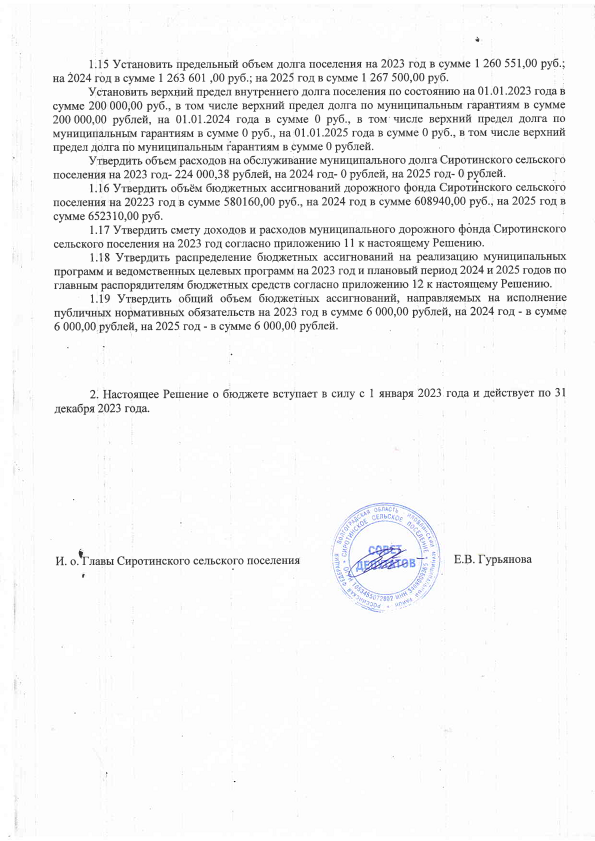 